Anleitung zum Ausfüllen der Projektbeschreibung
Förderprogramm: Öffnung von HochschulenProjektbeschreibung für das Förderprogramm:
Öffnung von Hochschulen 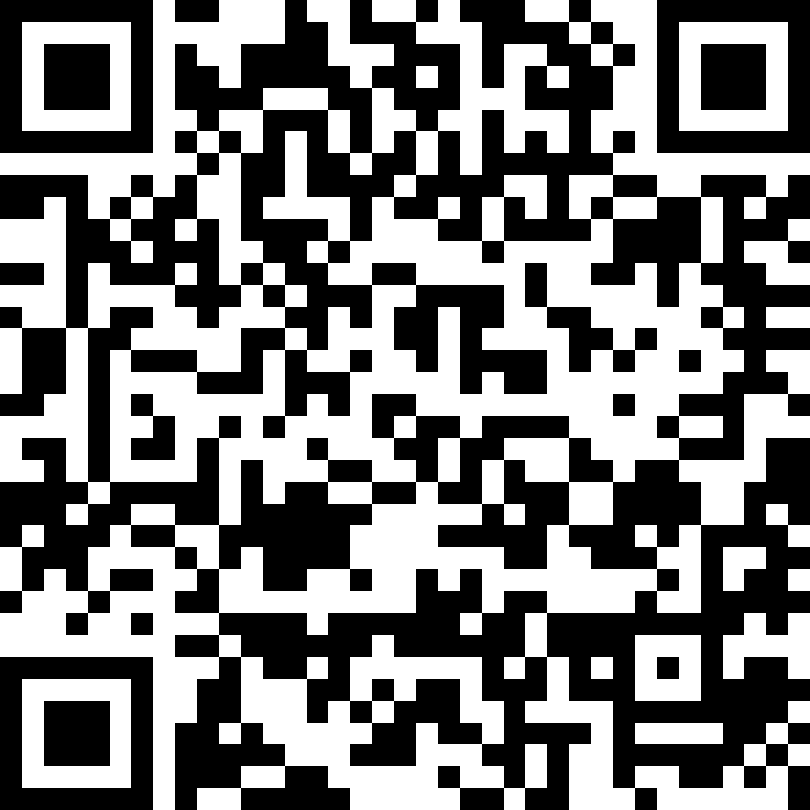 Bitte beachten Sie vor Bearbeitung der Projektbeschreibung die verbindlichen Vorgaben im Vorspann dieses Dokumentes. Vielen Dank!Projektbeschreibung anhand der Qualitätskriterien 
(vgl. auch Anlage zur Richtlinie)Richtlinienspezifische fachliche KriterienAllgemeine VorgabenWann ist der Vordruck Projektbeschreibung zu nutzen?Dieses Dokument ist bei Bedarf als Projektskizze im Vorfeld einer Beratung und/oder zur ausführlichen Beschreibung des Projektes im Rahmen der Antragstellung zu nutzen.Wie lang darf die Projektbeschreibung sein?Die Projektbeschreibung darf grundsätzlich 15 Seiten (ohne Anlagen) nicht überschreiten. Eine Überschreitung der Seitenzahl hat negativen Einfluss auf die Bewertung.Sind Formatierungen möglich?Schriftart und -größe sind auf Arial 11 festgelegt. Es ist ein 1,15facher Zeilenabstand sowie ein 2,5 cm breiter Seitenrand (wie voreingestellt) einzuhalten. Weitere Formatierungen des Textes sind möglich (Fettdruck, Unterstreichungen usw.). Können Anlagen beigefügt werden?Aus der Projektbeschreibung, die die Grundlage der Bewertung bildet, müssen sich alle wesentlichen Aspekte des Projektes erschließen. Die Anlagen sind auf wesentliche Bestandteile zu beschränken (z. B. Vernetzungsplan, Ablaufplan, Tätigkeitsbeschreibungen, Nachweise über die Qualifikation des Personals, vorbereitete Kooperationsverträge, Stellungnahmen Dritter). Ein bloßer Verweis auf eine Anlage, ohne Erläuterung der Thematik in der Projektbeschreibung, ist nicht ausreichend. Bitte überfrachten Sie den Antrag nicht mit Anlagen und achten Sie auf die Kongruenz und die Qualität aller Unterlagen. Als Hilfestellung finden Sie auf der letzten Seite dieses Dokumentes eine Checkliste der zur Antragstellung erforderlichen Unterlagen. Wie ist die Projektbeschreibung inhaltlich aufzubereiten?Die Projektbeschreibung ist mit zwei Hauptüberschriften versehen. Diese Überschriften entsprechen den Qualitätskriterien der Richtlinie (siehe Ziffer 4.3 der Richtlinie für die Gewährung von Zuwendungen zur Förderung von Projekten zur Öffnung von Hochschulen). Welche Inhalte unter den jeweiligen Überschriften darzustellen sind, wird anhand von verbindlichen Unterpunkten zu der Richtlinie vorgegeben. Bitte nutzen Sie ausschließlich die hier festgelegte Untergliederung für die Beschreibung Ihres Projektes. Wie sind die Querschnittsziele in die Projektbeschreibung einzubinden?Die Querschnittsziele sind in die einzelnen Qualitätskriterien der Richtlinie zu integrieren. Die Herangehensweise erfordert bereits bei der Projektplanung eine Auseinandersetzung mit den Zielen der Gleichstellung, Chancengleichheit und Nichtdiskriminierung, Nachhaltigen Entwicklung und Guten Arbeit. Ihr Konzept muss hierzu geeignete Maßnahmen und Aktivitäten beinhalten, wie bei der Projektumsetzung die einzelnen Querschnittsziele verfolgt und erreicht werden sollen. Der Anlage zur Richtlinie können Sie beispielhafte Projektbeiträge zu den Querschnittszielen entnehmen.Wir empfehlen Ihnen, bei der Bearbeitung der Querschnittsziele unsere Arbeitshilfe zu den Querschnittszielen zu nutzen (Download unter www.nbank.de).Angaben zum ProjektAngaben zum ProjektAngaben zum ProjektAntragsnummer
Antragsnummer
Folgeprojekt
 Ja	 Nein Angaben zum ProjektträgerAngaben zum ProjektträgerAngaben zum ProjektträgerProjektträger (inkl. vollständiger Anschrift)
Projektträger (inkl. vollständiger Anschrift)
Kontaktperson
Telefon
Telefon
E-Mail
Kooperierende Einrichtungen (inkl. vollständiger Anschrift)
Kooperierende Einrichtungen (inkl. vollständiger Anschrift)
Kontaktperson
Telefon
Telefon
E-Mail
Fördergegenstände lt. Richtlinie	Entwicklung und/oder Erprobung von berufsbegleitend und modularisiert studierbaren (Weiter-)Bildungsangeboten an Hochschulen in Verbindung mit Maßnahmen zur Unterstützung des Hochschulzugangs	Entwicklung und/oder Erprobung von berufsbegleitenden Bildungsangeboten der niedersächsischen Erwachsenenbildung zur Unterstützung des Hochschulzugangs sowie des Übergangs vom Beruf in die Hochschule Fördergegenstände lt. Richtlinie	Entwicklung und/oder Erprobung von berufsbegleitend und modularisiert studierbaren (Weiter-)Bildungsangeboten an Hochschulen in Verbindung mit Maßnahmen zur Unterstützung des Hochschulzugangs	Entwicklung und/oder Erprobung von berufsbegleitenden Bildungsangeboten der niedersächsischen Erwachsenenbildung zur Unterstützung des Hochschulzugangs sowie des Übergangs vom Beruf in die Hochschule Fördergegenstände lt. Richtlinie	Entwicklung und/oder Erprobung von berufsbegleitend und modularisiert studierbaren (Weiter-)Bildungsangeboten an Hochschulen in Verbindung mit Maßnahmen zur Unterstützung des Hochschulzugangs	Entwicklung und/oder Erprobung von berufsbegleitenden Bildungsangeboten der niedersächsischen Erwachsenenbildung zur Unterstützung des Hochschulzugangs sowie des Übergangs vom Beruf in die Hochschule DurchführungsortDurchführungsortDurchführungsort ÜR	 SER ÜR	 SERBezeichnung des Projektes
Bezeichnung des Projektes
Bezeichnung des Projektes
Kurzbeschreibung des Projektes analog zum AntragsformularNennen Sie hier bitte die Rahmendaten Ihres Projektes:Kurzbeschreibung des Projektes analog zum AntragsformularNennen Sie hier bitte die Rahmendaten Ihres Projektes:Kurzbeschreibung des Projektes analog zum AntragsformularNennen Sie hier bitte die Rahmendaten Ihres Projektes:Analyse der Ausgangslage und Beschreibung der Ziele unter Einbeziehung der Querschnittsziele: Gleichstellung der Geschlechter, Chancengleichheit und Nichtdiskriminierung, Nachhaltige Entwicklung und Gute Arbeit Bisherige Erfahrungen
Zielgruppe und Bedarfe
Bestehende und geplante Angebote und Strukturen
Qualität des Umsetzungskonzeptes unter Einbeziehung der Querschnittsziele: Gleichstellung der Geschlechter, Chancengleichheit und Nichtdiskriminierung, Nachhaltige Entwicklung und Gute ArbeitBeschreibung und Besonderheit der Bildungskonzeption
Das Vorhaben ist ein Kooperationsprojekt zwischen Hochschule und Erwachsenenbildungseinrichtung
Netzwerk und Kooperationspartner
Verstetigung (Nachhaltigkeitskonzept)
Die Ausgaben sind im Verhältnis zur Durchführung und Zielsetzung des Projekts angemessen
Checkliste AntragsunterlagenVon der NBank im Kundenportal / auf der Homepage bereitgestellte DokumenteAntragsformular Projektbeschreibung Tätigkeitsbeschreibung(en) des eingesetzten Personals Übersicht Projektpersonal Anweisung zum Personaleinsatz Erklärung Grundrechtecharta der EUErklärung zur elektronischen BelegarchivierungZusätzlich benötigte DokumenteVernetzungsplan (intern/extern)ggf. Kofinanzierungsbestätigung(en)ggf. vorbereitete Kooperationsverträgebeim Einsatz von bereits vorhandenem Personal: Qualifikationsnachweise, Gehaltsnachweise und Arbeitsverträgeggf. vorbereitete(r) Vergabevermerk(e)